УДМУРТСКАЯ РЕСПУБЛИКА                                     О внесении изменений в муниципальную программу муниципального образования «Город Воткинск» «Капитальное строительство, реконструкция и капитальный ремонт объектов муниципальной собственности на 2020-2025 годы»В целях повышения эффективности бюджетного планирования и муниципального управления, в связи с формированием бюджета муниципального образования «Город Воткинск» на 2024 год и плановый период 2025-2026 годов, руководствуясь Уставом муниципального образования «Город Воткинск», Администрация города Воткинска п о с т а н о в л я е т:Внести в муниципальную программу муниципального образования «Город Воткинск» «Капитальное строительство, реконструкция и капитальный ремонт объектов муниципальной собственности на 2020-2025 годы» (далее - Программа), утверждённую постановлением Администрации города Воткинска от 29.11.2019 №2030.1, следующие изменения:В наименовании постановления и далее по тексту цифры «2020-2025» заменить на цифры «2020-2026».В паспорте Программы раздел «Ресурсное обеспечение», изложить в следующей редакции:«Приложение 1 к Программе изложить в редакции Приложения 1 к настоящему постановлению;Приложение 2 к Программе изложить в редакции Приложения 2 к настоящему постановлению;Приложение 3 к Программе изложить в редакции Приложения 3 к настоящему постановлению;Приложение 4 к Программе изложить в редакции Приложения 4 к настоящему постановлению;Приложение 5 к Программе изложить в редакции Приложения 5 к настоящему постановлению;Приложение 6 к Программе изложить в редакции Приложения 6 к настоящему постановлению;Опубликовать настоящее постановление в Сборнике «Муниципальные ведомости города Воткинска» и разместить в сетевом издании «Официальные документы муниципального образования «Город Воткинск».Контроль за исполнением настоящего постановления возложить на заместителя Главы Администрации по архитектуре, строительству, жилищно – коммунальному хозяйству и транспорту.Глава муниципального образования 	                                                А.В. ЗаметаевАДМИНИСТРАЦИЯГОРОДА ВОТКИНСКААДМИНИСТРАЦИЯГОРОДА ВОТКИНСКА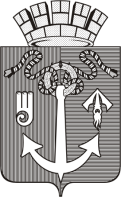 ВОТКА КАРАДМИНИСТРАЦИПОСТАНОВЛЕНИЕПОСТАНОВЛЕНИЕПОСТАНОВЛЕНИЕПОСТАНОВЛЕНИЕ                          № Ресурсное обеспечение за счет средств бюджета муниципальногообразования «Город Воткинск» и  субсидии из бюджета Удмуртской РеспубликиОбъем финансирования программы за счет средств бюджета муниципального образования «Город Воткинск» и  субсидии из бюджета Удмуртской Республики  составит 932 256,1 тыс. рублей в том числе:                                               2020 год – 129 368,5 тыс. руб.2021 год – 388 131,2 тыс. руб.2022 год – 373 679,9 тыс. руб.2023 год – 21 895,4 тыс. руб.2024 год – 6 393,7 тыс. руб.2025 год – 6 393,7 тыс. руб.2026 год – 6 393,7 тыс. руб.Ресурсное обеспечение муниципальной программы  за счет средств бюджета муниципального образования «Город Воткинск» подлежит уточнению в рамках бюджетного цикла